SundayMondayTuesdayWednesdayThursdayFridaySaturdayEvery day -Read by yourself or to someone in your family.When you print sentences, use capitals and periods!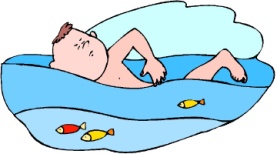 1Print the names of any special days in July. What special day is today?Print today’s date.2Make a list of things you would like to do this holiday.3How many addition and subtraction equations can you make that equal 11?4Write a story telling what you did today. I wrote _____ words.5Do some difficult addition questions!6Do some difficult subtraction questions!7Practice spelling some words that you find difficult.8How many addition and subtraction equations can you make that equal 12?9Write a story telling what you did today. I wrote _____ words.10Count by 3’s to 30, 4’s to 40 and 6’s to 60. Write them down.11Do some difficult addition questions!12How many times can you skip? I can skip ____ times.13Go for a run. Ask an adult to go with you.14Do some difficult subtraction questions!15Look at a map of the world. Name the continents and the oceans.16What do you want to do this weekend? Write a paragraph about it.17How many addition and subtraction equations can you make that equal 13?18Play a board game with someone in your family.19Write a story telling what you did today. I wrote _____ words.20Draw a wonderful picture about your holiday. Print a story about your picture.21Cut words out of a newspaper or magazineto make a story.22How many addition and subtraction equations can you make that equal 14?23Get a handful of coins. Count how much money you have.24Name the continents and oceans.31Do some difficult addition questions.25Draw a thermometer. Mark today’s high and low temperature on it.26Practice spelling some words that you find difficult.27Print your full name, address and birthday. Make a list of important phone numbers.28Write a story telling what you did today. I wrote _____ words.29Play a board game with someone in your family.30How many addition and subtraction equations can you make that equal 15?SundayMondayTuesdayWednesdayThursdayFridaySaturday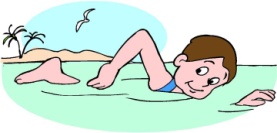 1Print the names of any special days in August.Print today’s date.2Play a board game with someone in your family.3Do some difficult addition and subtraction questions!4Find Canada on a map of the world. How may other countries can you find?5How many addition and subtraction equations can you make that equal 16?6Practice spelling some words that you find difficult.7Make a list of things that will float. Test them in a bucket of water.8Write a story telling what you did today. I wrote _____ words.9Do some difficult addition questions!10How many times can you bounce a ball?11Draw a thermometer. Mark today’s high and low temperature on it.12Play a board game with someone in your family.13How many addition and subtraction equations can you make that equal 17?14Look at a map of the world. Name the continents and the oceans.15What do you want to do this weekend? Write a paragraph about it.16Write a story telling what you did today. I wrote _____ words.17How many times can you skip? I can skip ____ times.18Get a handful of coins. Count how much money you have.19Do some difficult subtraction questions!20Write a story telling what you did today. I wrote _____ words.21How many addition and subtraction equations can you make that equal 18?22Cut words out of a newspaper to make a story.23Go for a run. Ask an adult to go with you.24Do some difficult addition questions!25Practice spelling some words that you find difficult.26Make a list of why you want to go back to school, and a list of why you don’t want to go.27Play a board game with someone in your family.28Do some difficult subtraction questions!29Write a story telling what you did today. I wrote _____ words.30The summer is over! Make a list of things you hope to learn in school this year.31Write a long story about your summer vacation.Every day -Read by yourself or to someone in your family.When you print sentences, use capitals and periods!SundayMondayTuesdayWednesdayThursdayFridaySaturday1234567891011121314151617181920212223242526SundayMondayTuesdayWednesdayThursdayFridaySaturday12345678910111213141516171819202122232425262728293031SundayMondayTuesdayWednesdayThursdayFridaySaturday123456789101112131415161718192021222324252627282930SundayMondayTuesdayWednesdayThursdayFridaySaturday12345678910111213141516171819202122232425262728293031SundayMondayTuesdayWednesdayThursdayFridaySaturday12345678910111213141516171819202122232431252627282930SundayMondayTuesdayWednesdayThursdayFridaySaturday1234567891011121314151617181920212223242526272829SundayMondayTuesdayWednesdayThursdayFridaySaturday12345678910111213141516171819202122232425262728293031SundayMondayTuesdayWednesdayThursdayFridaySaturday123456789101112131415161718192021222324252627282930SundayMondayTuesdayWednesdayThursdayFridaySaturday12345678910111213141516171819202122232425262728293031SundayMondayTuesdayWednesdayThursdayFridaySaturday123456789101112131415161718192021222324252627282930SundayMondayTuesdayWednesdayThursdayFridaySaturday12345678910111213141516171819202122232431252627282930SundayMondayTuesdayWednesdayThursdayFridaySaturday12345678910111213141516171819202122232425262728292431